08 januari 2013	EMBARGO 08.01.2013 – 02.00 CET
	07.01.2013 – 17.00 PSTIntelligente Blu-ray Disc™-spelers van SonyVernieuwd design, Wi-Fi, online diensten en bedienen met je smartphone Door ‘Sense of Quartz’ geïnspireerde nieuwe stijl past perfect bij nieuwe BRAVIA-televisiesVerbeterde Wi-Fi connectiviteitVerbind met het internet en krijg toegang tot verschillende streaming- en andere interactieve dienstenBlader door onlinecontent en diensten met de TV SideView app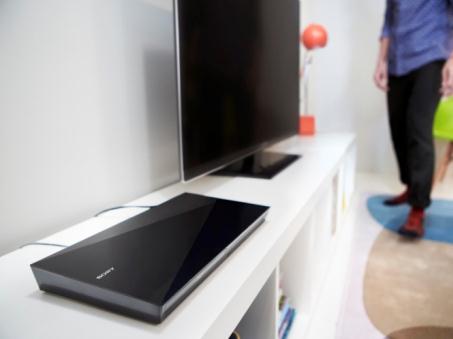 Home-entertainment zag - of hoorde - er nooit beter uit met dit nieuwe gamma Blu-ray Disc™-spelers van Sony.De nieuwe, intelligente, modellen zullen je woonkamer meteen weten in te palmen. De vakkundig gevormde lijnen stralen de ‘Sense of Quartz’-stijl uit, de signatuur van ons nieuwe assortiment BRAVIA-televisies. Of je nu films in 3D vanop een Blu-ray Disc™ bekijkt of je favoriete film op dvd laat upscalen tot Full HD resolutie, je geniet altijd van uitstekende beeldkwaliteit. Sluit je de speler aan de nieuwste BRAVIA lcd tv die het TRILUMINOS Display ondersteunt, dan breid je het kleurenpalet uit met nog meer, nog rijkere, levensechte kleuren.Het nieuwe, volledig ingesloten optische station garandeert afspeelstabiliteit en bliksemsnelle Quick Start Loading. Schuif een schijf in de speler en zet je schrap voor onmiddellijk entertainment.Nog meer entertainmentervaringen met wifiDe ingebouwde wifi-aansluiting op – bepaalde – modellen, laat je toe verbinding te maken met een boeiende wereld van onlinecontent en -diensten. De draadloze ontvangst werd verbeterd in vergelijking met vorige modellen voor betere, meer stabiele toegang tot streamingdiensten… zelfs wanneer je Wi-Fi hub in de gang of in een andere kamer staat.Dankzij de wifi-aansluiting beschik je over een ruime keus aan onlinecontent van zowel Sony als andere bekende namen. Neem gewoon een abonnement op Sony Entertainment Network en je kan miljoenen songs en reclamevrije radiozenders beluisteren via Music Unlimited. En had je nog meer entertainment gewenst? Bekijk je favoriete websites op groot scherm terwijl je ontspant in de sofa. Je kan zelfs deelnemen aan conversaties op sociale netwerksites zoals Facebook en Twitter terwijl je tv kijkt.Behoud de controle met TV SideViewBedien je intelligente Blu-ray Disc™-speler via je Xperia Tablet of Xperia smartphone met TV SideView. Dankzij deze gratis app (Android of iOS) blader je makkelijk door onlinediensten en vind je interessante informatie over de Blu-ray Disc™ of televisieprogramma dat je bekijkt. Druk bezig met iets anders? Je kan de speler zelfs handenvrij bedienen via stemcommando’s.Het aanbod in één oogopslag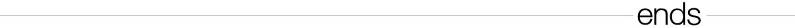 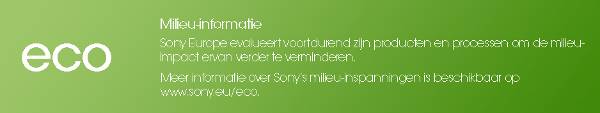 Richtprijzen (incl. BTW en recupelbijdrage)BDP-S5100	160 EUR	maart 2013
BDP-S4100	120 EUR	maart 2013
BDP-S3100	110 EUR	maart 2013
BDP-S1100	85 EUR	maart 2013Inlichtingen voor consumentenCustomer Information Center – 070 222 130Perscontact Pr-ide - Arne Van Ongeval – 02 792 16 53 – sony@pr-ide.beSony Belgium – Ann Glorieus – 02 724 19 21 - ann.glorieus@eu.sony.comSonyDankzij z’n brede aanbod gaande van elektronica, telefonie, muziek, films, gaming tot het Sony Entertainment Network, kan Sony een geïntegreerde entertainment ervaring aanbieden en neemt zodoende een bevoorrechte plaats in bij ’s werelds grootste consumentenmerken. Sony staat bekend om zijn audiovisuele producten voor zowel consumenten als professionals, zoals de zoals de BRAVIA™ LCD High Definition (HD)-tv, het Cyber-shot™ digitaal fototoestel, de Handycam®-camcorder, “” (lees alfa) digitale reflexcamera, Xperia™ Tablet en de WALKMAN® mp3-speler, maar ook om zijn VAIO™-pc's en professionele 3D HD-camera's.Surf naar www.sony-europe.com voor meer informatie over Sony Europe of naar www.sony.net voor meer informatie over Sony Corporation. Europese persinformatie vindt u dan weer op presscentre.sony.eu“Sony”, “WALKMAN”, “VAIO”, “Cyber-shot”, “Handycam”, “”, “BRAVIA” en “Xperia” zijn al dan niet gedeponeerde handelsmerken van Sony Corporation. Alle overige handelsmerken of gedeponeerde handelsmerken zijn eigendom van hun respectieve eigenaren.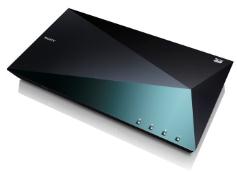 BDP-S5100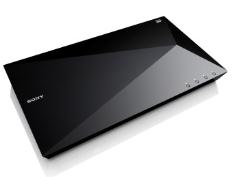 BDP-S4100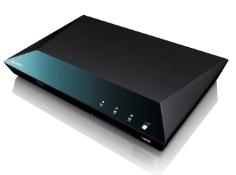 BDP-S3100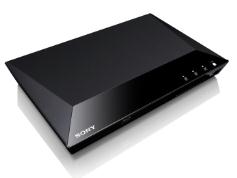 BDP-S1100BDP-S5100 Blu-ray Disc™-spelerBDP-S4100 Blu-ray Disc™-spelerBDP-S3100 Blu-ray Disc™-spelerBDP-S1100 Blu-ray Disc™-spelerFull HD 1080p3DDVD 1080p upscalingLeest usb en externe harde schijfRechtstreekse toegang tot pc bestanden via DLNA (video, audio, foto’s)TRILUMINOS ColourGeïntegreerde wifiSony Entertainment NetworkInternetbrowser en appsTV SideView app met stembediening voor iOS en AndroidVolledig ingekapseld optisch station met verbeterde Quick Start LoadingDolby® TrueHD en dts®-HD Master AudioFull HD 1080p3DDVD 1080p upscalingLeest usb en externe harde schijfRechtstreekse toegang tot pc bestanden via DLNA (video, audio, foto’s)TRILUMINOS ColourWifi-ondersteuning (via optionele usb dongle)Sony Entertainment NetworkInternetbrowser en appsTV SideView app met stembediening voor iOS en AndroidVolledig ingekapseld optisch station met verbeterde Quick Start LoadingDolby® TrueHD en dts®-HD Master AudioFull HD 1080pDVD 1080p upscalingLeest usb en externe harde schijfRechtstreekse toegang tot pc bestanden via DLNA (video, audio, foto’s)TRILUMINOS ColourGeïntegreerde wifiSony Entertainment NetworkInternetbrowser en appsTV SideView app met stembediening voor iOS en AndroidVolledig ingekapseld optisch station met verbeterde Quick Start LoadingDolby® TrueHD en dts®-HD Master AudioFull HD 1080pDVD 1080p upscalingLeest usb en externe harde schijfTRILUMINOS ColourSony Entertainment NetworkVolledig ingekapseld optisch station met verbeterde Quick Start LoadingDolby® TrueHD en dts®-HD Master Audio